Уважаемые руководители!В связи с подъемом заболеваемости острыми респираторными инфекциями и в целях профилактики распространения заболеваемости новой коронавирусной инфекцией (2019-nCoV) и гриппом МКУ «Управление образования Кировградского городского округа» рекомендует организовать максимальное оповещение обучающихся, педагогических работников и родителей (законных представителей) о мерах неспецифической профилактики данных заболеваний на официальных сайтах и в социальных сетях в информационно-телекоммуникационной сети «Интернет» образовательных  организаций, а также на стендах образовательных организаций. При формировании информационных сообщений рекомендуем использовать Памятку (прилагается) и информационные материалы, подготовленные специалистами Министерства здравоохранения Свердловской области, размещенные по ссылке: https://cloud.mail.ru/public/SA6j/TQeqEBAEU.Приложение: на 2 л. в 1 экз.НачальникМКУ «Управление образования КГО»                                                    И.Н. Ломаева                                                                                Низамутдинова Н.Н.8(34357)6-00-48 (доб. 3322)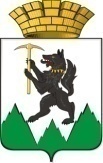 Муниципальное казенное   учреждение                                           « Управление образования                               Кировградского городского округа»Гагарина ул. 15а,  г. Кировград, Свердловская область, 624142                 тел./факс   (34357) 6-00-48 Е-mail: uokgo@list.ru «16»  декабря  2022 г  №____О профилактике распространения гриппа,коронавирусной инфекции и иных острых респираторных инфекций